    Shopping: What can you buy in these shops?          B: Use the products in the list below to make about what you can buy in each shop: Example: beds, chairs, sofas: You can buy beds & sofas from a furniture shop.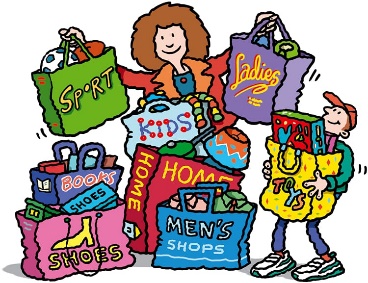 1. necklaces, rings: ________________________________________2. beef steaks: ___________________________________________3. fish, crab:  ____________________________________________4.envelops, stamps: ________________________________________5. a bouquet of flowers: ____________________________________6. bananas, apples, tomatoes: ___________________________________________________7. balls, tracksuit, trainers: ____________________________________________________8. cookies, bread, pies: ________________________________________________________   9. shampoo, medicine, nappies: __________________________________________________   10. shoes, sandals, boots: ______________________________________________________   11.SIM cards, phone batteries: _________________________________________________   12. cigarettes, newspaper, sweets: ______________________________________________   13. wrapping paper, cards: ______________________________________________________   14. dresses, shirts, trousers: ____________________________________________________   15. dolls, games, puzzles: ___________________________________________________   16. fridge, washing machine: ________________________________________________   17. second hand clothes, furniture: ___________________________________________florist     shoe shop     toy shop     greengrocer     butcher    sport shop      card shop     newsagent’s     fishmonger    charity shop     furniture shop        phone shop      chemist     clothes shop     jeweller’s     electrical shop